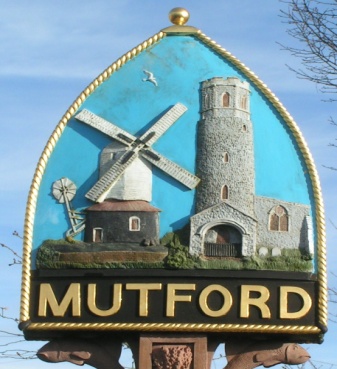 Minutes of the Ordinary Meeting of the Councilheld by video conferencingon Monday 7th December 2020Commencing at 7.30pm89/20 PresentCllrs. Carl O’Brien CBE (Chairman), Neil Glendinning Jenny Sheahan, Richard Read, David Greenacre, Theresa Robinson, Martin WarnesCllr ESC Cllr Craig RivettIn Attendance J. Armstrong (Clerk) 90/20 Apologies for absence 	ESC Cllr Jenny Ceresa, SCC Cllr. David Ritchie,	Apologies were also received from a resident91/20 Declarations of InterestNone92/20 Minutes if the meeting of 2nd November 2020It was proposed by Cllr Robinson, seconded Cllr Sheahan that the minutes of the meeting of 2nd November 2020 be accepted as a true record. This was agreed. The minutes will be signed by the Chairman in due course.93/20 Matters arising not otherwise on the agendaCllr Sheahan expressed her disappointment that Cllrs did not respond to the three ESC consultations discussed at the last meeting.94/20 Chairman’s ItemCllr O’Brien gave advanced notice that he will be moving to Hertfordshire in March/April.95/20 Correspondence Letters/email were received fromThe Census 21 Management Team seeking help from the Parish Council during the census. The clerk was asked to contact the team and find out what was required.Letter from Elan City with details of traffic signs they sell.Letter from the Lord-Lieutenant of Suffolk Claire, Countess of Euston with a certificate for the work of the council during the Covid-pandemic96/20 Finance96/20/1 Outstanding invoices. On a proposition from Cllr Sheahan seconded by Cllr Warnes the following payments should be made:Bin emptying and playground £89.99 payee R Mills cheque number 000302Clerk’s pay Oct/Dec £312 payee J Armstrong cheque number 000299PAYE on clerk’s pay £78.00 payee HMRC cheques number 000300Newsletter Nov/Dec £80.00 payee Roberts and Son cheque number 000303Web site access check £70.00 payee Suffolk Cloud cheque number 000304Newsletter expenses £13.50 payee Jenny Sheahan cheque number 000305 96/20/2 Account Balances The clerk will circulate the balances when the next statement is received.  96/20/3 Precept The clerk reported that ESC had sent details for the request for precept 2021/22. The information is currently in draft form and full details of the tax base for 2021/22 will follow in January 2021. The request for precept must be made by the end of January 2021. The clerk suggested that the February meeting of the Parish Council should be brought forward to late January in order to meet this deadline. This was approved by Council.  97/20 	Planning97/20/1 Planning ApplicationsNone97/20/2 Outcome of planning applications DC/20/3366/OUT Outline Application (With Some Matters Reserved)- Construction of 3 No pairs of semi-detached houses. Formation of new vehicular access and associated parking and landscaping works. Land To The North Of Chapel Road Mutford Suffolk NR34 7UU Awaiting decision A revised plan for this application. Following discussion, it was agreed to send a further response regarding the revision98/20 Community Partnership MeetingThe clerk gave a summary of a written reports from ESC Cllr Sheahan. Key points were that grants are available for benches from the Talking Benches project, Grants are also available from the District Councillor’s locality budget and that money could be made available for improvements to the playground.99/20 Playground projectThe Clerk Reported that replacement of the safety matting under several pieces of equipment is required. The current matting does not fully meet the standards required. The clerk will seek a quote for the work required.100/20 Reports100/20/1 Suffolk County Council. No report.100/20/2 ESC Cllr Rivett reported that a further consultation is taking place with reference to Historic Buildings.	More grants are now available for businesses in East Suffolk.	The Home Alone scheme is continuingAll preliminary items for the third river crossing are complete and the project should start in 2021101/20. Neighbourhood Watch GroupThere was nothing to report from the Neighbourhood Watch group102/20 Requests for items for the agenda of the next meeting	None103/20 Date and time of next meeting. To note the date of the next meeting will be Monday 3rd February 7.30pm The meeting closed at 8.35 pm